STERLING HIGH SCHOOL DISTRICT501 S. WARWICK ROAD, SOMERDALE, NEW JERSEY 08083-2175PHONE (856) 784-1287		 FAX (856) 784-7823Matthew Sheehan
Superintendent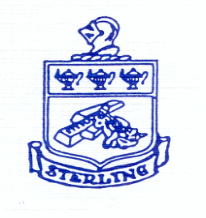 Inter District Principals Mtg1-10-24Agenda:Feasibility StudyData collection discussionPositive Student InitiativesCanned food drive and march madness -cereal box collectionSHS UKnightedCommunity and Parent outreachAttendance and truancy/ResidencyWho starts the Truancy Stratford -Attendance PLC incentive programsSeparate from Renaissance Student, classroom, and schoolwide incentives Brag tags Anxiety/504/homeboundShare copy of SHS homebound And policy MTSS - Multiple Tiered Student SupportsSummer School In house staff YST/CST IEP placement Notes of 8th grade Next meeting dateMarch 14 Stratford Paul's notesFeasibility Study - Looking for savings and or areas we can be streamlined and work together. Feasibility study done by a few districts, not sure where Stratford is on the study yet. Attendance and truancy/ResidencyAll getting close to truancy court recommendationsThreshold at Magnolia 20 for referralIncentives for attendancePositive Student Initiatives - Renaissance - somerdale getting it back togetherStratford looking for ideasSterling using “United” and Magnolia running multiple incentivesLooking into Brag TagsCommunity and Parent outreachAnxiety/504/homeboundClearly defined policy was made for kids on homebound. Sterling to Share a copy. MKV is a clear issueRegistering kids who may not have correct leasing informationMTSS - Multiple Tiered Student SupportsIEP working with 8th grade teams on accommodations and recommendations. Work with Sterling to not give surprises. Summer School Somerdale exploring in house summer program - Chronic Absenteeism and failing gradesStratford ESY and identified Title 1 StudentsStratford -  failed a subject (core subjects 2 marking periods)Absenteeism make upRight now they just come and do academic workSterling - 4 days a week for kids who fail a course in 4 weeks